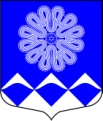 РОССИЙСКАЯ ФЕДЕРАЦИЯАДМИНИСТРАЦИЯ МУНИЦИПАЛЬНОГО ОБРАЗОВАНИЯПЧЕВСКОЕ СЕЛЬСКОЕ ПОСЕЛЕНИЕКИРИШСКОГО МУНИЦИПАЛЬНОГО РАЙОНА ЛЕНИНГРАДСКОЙ ОБЛАСТИПОСТАНОВЛЕНИЕот 15 октября 2020  года                                                                                № 78д.ПчеваОб утверждении перечня должностеймуниципальной службы, при назначениина которые граждане и при замещении которых муниципальные служащиеобязаны представлять сведения о своихдоходах, расходах, об имуществе и обязательствахимущественного характера, а также сведения одоходах, расходах, имуществе и обязательствахимущественного характера своих супруги(супруга) и несовершеннолетних детей  В соответствии с Указами Президента Российской Федерации от 18.05.2009 года № 557 «Об утверждении перечня должностей  федеральной государственной службы, при назначении на которые граждане и при замещении  которых федеральные государственные служащие обязаны представлять сведения о своих доходах, расходах, об имуществе и обязательствах имущественного характера, а также сведения  о доходах, расходах, об имуществе и обязательствах имущественного характера своих супруги (супруга) и несовершеннолетних детей», от 21.07.2010 № 925 «О мерах по реализации отдельных положений Федерального закона «О противодействии коррупции», Федеральным законом от 25 декабря 2008 г. № 273-ФЗ «О противодействии коррупции», администрация муниципального образования Пчевское сельское поселение Киришского муниципального района Ленинградской областиПОСТАНОВЛЯЕТ:1. Утвердить Перечень должностей муниципальной службы, при назначении на которые граждане и при замещении которых муниципальные служащие обязаны представлять сведения о своих доходах, расходах, об имуществе и обязательствах имущественного характера, а также сведения о доходах, расходах, имуществе и обязательствах имущественного характера своих супруги (супруга) и несовершеннолетних детей согласно приложению № 1.2. Установить, что гражданин, замещавший должности муниципальной службы, включенные в Перечень должностей, утвержденный настоящим постановлением, в течение двух лет со дня увольнения с муниципальной службы:а) не вправе замещать на условиях трудового договора должности в организации и (или) выполнять в данной организации работу на условиях гражданско-правового договора в случаях, предусмотренных федеральными законами, если отдельные функции муниципального (административного) управления данной организацией входили в должностные (служебные) обязанности муниципального служащего, без согласия комиссии по соблюдению требований к служебному поведению муниципальных служащих и урегулированию конфликта интересов;б) обязан при заключении трудовых договоров и (или) гражданско-правовых договоров сообщать работодателю сведения о последнем месте службы с соблюдением законодательства Российской Федерации о государственной тайне.3.	Считать утратившими силу постановление администрации муниципального образования Пчевское сельское поселение Киришского муниципального района Ленинградской области от 15.08.2018 № 68 «Об утверждении перечня должностей муниципальной службы, при назначении на которые граждане и при замещении которых муниципальные служащие обязаны представлять сведения о своихдоходах/расходах, об имуществе и обязательствах имущественного характера, а также сведения о доходах/расходах, имуществе и обязательствах имущественного характера своих супруги (супруга) и несовершеннолетних детей».4. Опубликовать данное постановление в газете «Пчевский вестник» и разместить на официальном сайте администрации. 5. Настоящее постановление вступает в силу после его официального опубликования.и.о.главы администрации 							О.Н. ЗюхинаУтвержденпостановлением  администрациимуниципального образования Пчевское сельское поселение Киришского муниципального района Ленинградской области от 15.10.2020 № 77Перечень должностей муниципальной службы, при назначении на которые граждане и при замещении которых муниципальные служащие обязаны представлять сведения о своих доходах, расходах, об имуществе и обязательствах имущественного характера, а также сведения о доходах, расходах, имуществе и обязательствах имущественного характера своих супруги (супруга) и несовершеннолетних детей 1. Глава администрации; 2. Заместитель главы администрации;3.  Ведущий специалист - главный бухгалтер;4.  Специалист 1 категории (землеустроитель).